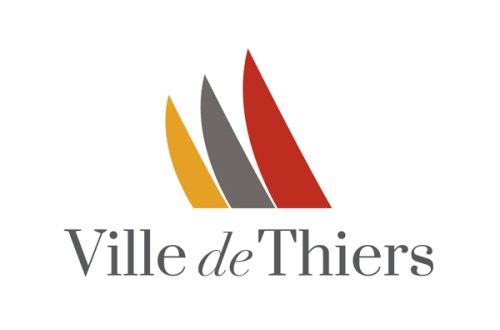 APPEL A MANIFESTATION D’INTERETCAHIER DES CHARGESOctroi d’une autorisation d’occupation temporaire du domaine public pour l’installation de deux food-truck à la Base de loisirs d’ILOA – THIERSDate limite de réception des OFFRES :03 JUIN 2024 A 12HARTICLE 1 - OBJET DE LA PRÉSENTE CONSULTATION– Identification de la personne publiquePouvoir adjudicateur : Monsieur le Maire de la ville de ThiersAdresse : Hôtel de ville, 1 rue François Mitterrand, 63300 THIERSTéléphone : 04.73.80.88.80– Objet de la consultation La Commune de THIERS est propriétaire de la base de Loisirs ILOA-Les Rives de Thiers située à l’ouest de la commune.La base de loisirs comprend une zone de baignade ouverte durant la période estivale sur l’étang d’ILOA. Quelques activités sportives et de loisirs sont par ailleurs praticables au sein de cette base d’environ 70 hectares : tennis, tir à l’arc, modélisme, pêche, parcours d’orientation, chemins de randonnée(…).La base comprend également une offre d’hébergement avec les 48 emplacements du camping municipal (camping, cocosweet et lodge). Dans ce cadre, la présente consultation a pour objet d’octroyer deux autorisations d’occupation du domaine public en vue de l’installation de deux food truck sur la période estivale : l’un proposant des produits chaud et l’autre proposant des produits froids.1-3 - Procédure de passationLa présente consultation est une procédure de sélection préalable à la conclusion d’une convention d’occupation précaire et temporaire du domaine public en application de l’article L.2122-1-1 du CG3P.– Conditions d’occupationL’autorisation d’occupation temporaire du domaine public, non constitutive de droits réels, sera consentie en vue de la réalisation d’une activité économique de restauration (snack, petite restauration, vente de boissons, glacier). Seront mis à disposition :Un espace de stationnement,Un espace extérieur pouvant servir de terrasse (30 m² maximum à proximité).Du mobilier de terrasse pourra être installé par l’occupant retenu.L’occupation  consentie  revêtira  un  caractère temporaire, précaire  et  révocable  et  ne  sera  en aucun cas régie par la réglementation applicable aux baux commerciaux ni par une quelconque réglementation  susceptible  de  conférer  à  l’occupant  un  droit  de  maintien  dans  les  lieux ou de renouvellement de son titre.L’autorisation est délivrée à titre personnel et ne peut être cédée.Le titulaire devra respecter les activités existantes et autorisées sur le site.– Lieu d’exécutionL’autorisation d’occupation du domaine public sera accordée sur une partie de la parcelle YC 508 située sur la Base de Loisirs d’Iloa à Thiers. 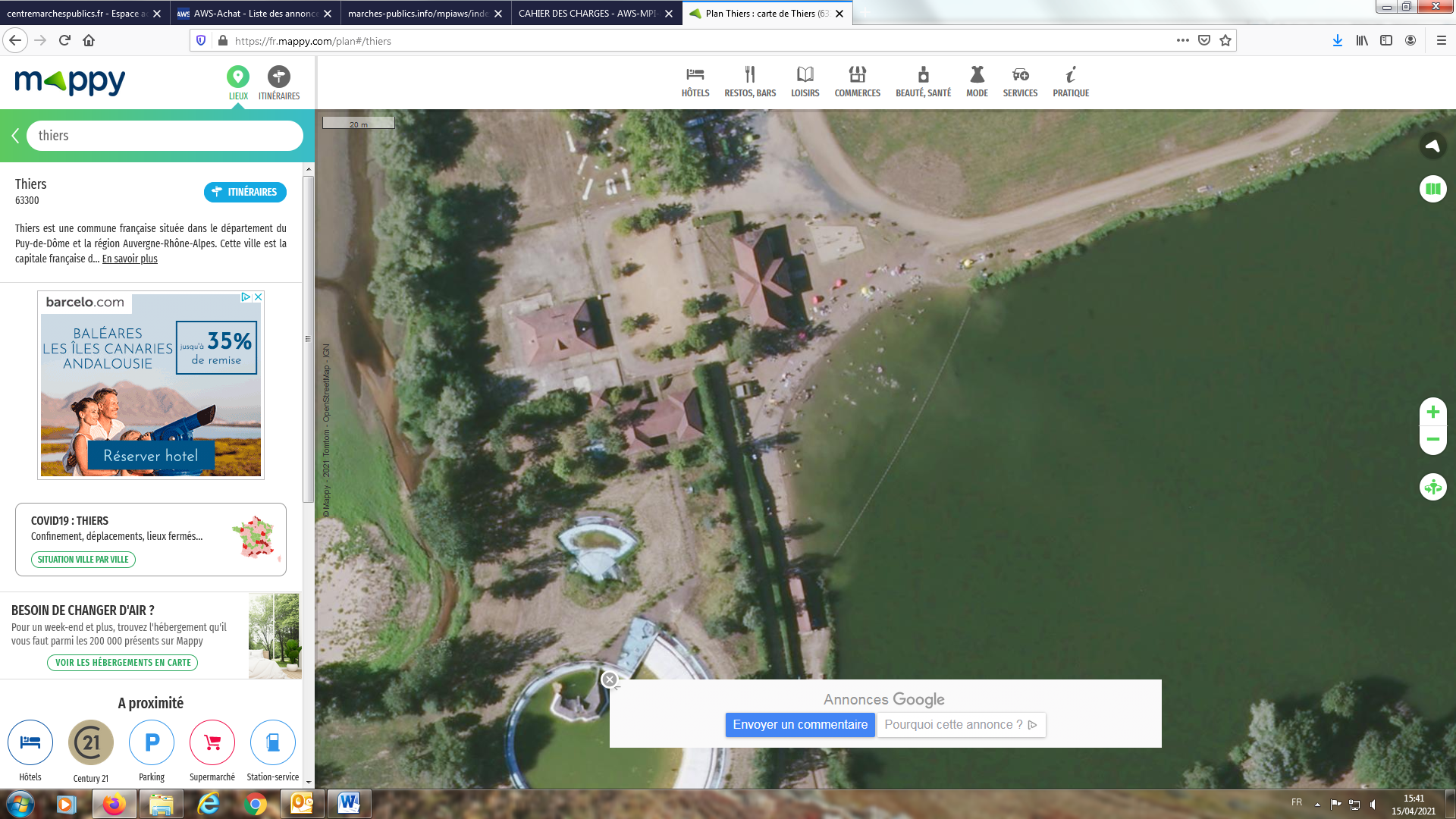 – Durée de l’occupationLa convention d’occupation temporaire du domaine public est consentie à compter du 10 juin 2024 jusqu’au 30 septembre 2024.Périodes d’ouverture obligatoires : A partir du 15 juin 2024: mercredi après-midi, vendredi après-midi et soir (limite 22h), week-end (limite 22) ;A compter du 28 juin 2024 : tous les jours (limite 22h le soir), week-end et jours fériés inclus (limite 22h) ;Du 1er septembre 2024 au 15 septembre 2024 : mercredi après-midi, vendredi après-midi et soir (limite 22h), week-end (limite 22h).Pour les mois de juin et septembre, l’exploitant reste libre sur les jours et horaires d’ouverture en dehors des périodes d’ouverture obligatoires décrites ci-dessus. L’activité est temporaire, en conséquence les équipements et installations doivent être démontés et retirés intégralement à la fin de la convention soit au plus 30 septembre 2024.– Date prévisionnelle de début d’exploitation15 Juin 2024– Redevance d’occupationEn contrepartie de l’autorisation d’occupation qui lui est attribuée, l’occupant est assujetti, au versement d’une redevance forfaiture pour la saison d’un montant de 200 € TTC. Cette redevance est fixe et non révisable.ARTICLE 2 – DOSSIER DE CONSULTATION2-1 – Composition du dossier de consultationLe dossier de consultation contient les pièces suivantes :L’avis d’appel à manifestation d’intérêt,L’annexe 1 sur l’emplacement des food-trucksL’annexe portant sur le règlement intérieur de la base de loisirs du site Natura 2000 d’ILOA ;L’annexe 3 concernant l’arrêté portant règlementation permanente de la circulation et du stationnement sur la base de loisirs d’ILOALe projet de convention d’occupation du domaine public2-2 - Retrait du dossier de candidatureLe dossier de consultation peut être consulté et téléchargé gratuitement sur le site de la ville : https://ville-thiers.fr.2-3 – Présentation des offresLes offres seront entièrement rédigées en langue française et en euros.Le dossier du candidat devra être composé d’ : 
►Une lettre de candidature ;►Une présentation du candidat contenant :Ses coordonnées précises (adresse, téléphone, mail) ;Son expérience (dont lieux d’exercices précédents) sur des activités équivalentes ;Un extrait K BIS de la structure ;Une attestation d’assurance professionnelle en cours de validité ;Une attestation de suivi de la formation en hygiène alimentaire (ou équivalent) ;Copie du permis d’exploitation permettant de vendre des boissons de groupe 3 en accompagnement des repas, ou preuve de la détention de la petite licence restauration, en cours de validité.►Une présentation du projet contenant :Une note détaillée présentant l’offre du candidat (carte des produits commercialisés, horaires d’ouverture, animations, planning prévisionnel d’exercice …) ;L’offre tarifaire des produits proposés ;Les capacités financières (dernier chiffre d’affaires) ;Les besoins techniques (réseaux…).Les actions envisagées en matière de protection environnementale pour respecter les exigences du site Natura 2000. Ce dossier comportera toutes les pièces permettant au candidat de justifier des capacités techniques, juridiques, opérationnelles et financières pour l’exploitation.7-5 – Jugement des offresIl est à noter que  s'il apparaît que des pièces du dossier de candidature sont manquantes  ou  incomplètes,  la ville de Thiers pourra déclarer les non conformes et de fait rejeter ces candidatures.Les  offres  conformes  et  recevables  seront  examinées,  à  partir  des  seuls  renseignements  et documents exigés dans le cadre de cette consultation.Les offres seront appréciées en fonction des critères énoncés ci-dessous :Le candidat retenu sera celui qui obtiendra le plus grand nombre de points. ARTICLE 11 – CONDITIONS DE REMISE DES OFFRESLes offres pourront être remises deux façons : Les offres pourront être adressées par pli recommandé avec avis de réception postal ou remises directement contre récépissé à : Mairie de Thiers  - Service Achats publics  - 1 rue F Mitterrand  - 63 300 THIERSL'enveloppe contenant l’offre sera cachetée et portera la mention obligatoire suivante : « Mise à disposition d’un espace snack à Iloa ".Les offres pourront être transmises de manière dématérialisée par voie électronique à l’adresse suivante avec pour objet « Mise à disposition d’un espace snack à Iloa »: achats-publics@thiers.fr Les offres doivent parvenir à destination avant le :03 juin 2024  à 12 hLes dossiers qui seraient remis ou dont l'avis de réception serait délivré après la date et l'heure limites fixées ci-dessus ainsi que ceux remis sous enveloppe non cachetée ne seront pas retenus. Ils seront renvoyés à leurs auteurs.Tout pli hors délai est rejeté et est renvoyé sans être ouvert, à son auteur.ARTICLE 14 – RENSEIGNEMENTS COMPLEMENTAIRESRenseignements administratifs : M. Thierry OUEDRAOGO, Service Achats Publics, touedraogo@thiers.fr – 04.73.80.88.99Renseignements techniques :M. Olivier MALLET, Pôle Sports et Vie Associative, omallet@thiers.fr – 07.78.02.26.86Qualité du projet proposé60 pointsExpérience du candidat dans le domaine d’activité25 pointsPerformance en matière de protection de l’environnement 15 points